The Beacon BeneficeMay 2019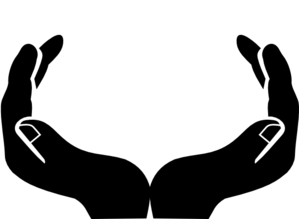 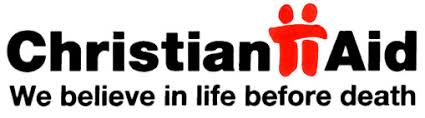 DateReadingChurchCommunityPeople who live in......1st Philip and JamesJames 1.1-12Painswick Roman Catholic ChurchChildrenThe Highlands PA2ndJohn 21.1–14Open the bookCounty CouncillorsThe Knowle CR3rdJohn 21.15–19OrganistsCranham Primary SchoolThe Park PA4thJohn 21.20–endPainswick Roman Catholic ChurchCranham VillageTibbiwell Lane PA/SH6thEphesians 1.1–14Painswick Society of FriendsCranham Village HallTibbiwell PA7thEphesians 1.15–endPastoral visitorsCranham Village HallUpper Washwell PA8thEphesians 2.1–10PCC membersCroft Primary SchoolUpton Lane BR9thEphesians 2.11–endPsalms staffDavid Drew MPVicarage Street PA10th Ephesians 3.1–13Psalms volunteersDistrict CouncillorsWades Lane PI11thEphesians 3.14–endRetired clergyEdge VillageWhiteshill Road ED13thEphesians 4. 1-16Bishop RobertParish CouncilsPainswick Road CR14th Mathias the ApostleActs2.37-endSacristans/VergersEdge Village HallWick Street PI/PA15thEphesians 5.1-14Sheepscombe ChurchHarescombe VillageWoodborough Close PA16thEphesians 5 15-endSidespeopleHarescombe Village HallWordings Mount SH17thEphesians 6.1-9St James, CranhamLocal bus servicesWragg Castle Lane PI18thEphesians 6. 10-endSt John the Baptist EdgeLocal clubs and societiesWynstones Drive BR20th1.Peter 1-12St John the Baptist HarescombeLocal fairs/eventsYokehouse Lane PA21st1 Peter 1.13–endSt. John PitchcombeLocal farms/smallholdingsAndrews Close BR22nd1 Peter 2.1–10St Mary’s, PainswickLocal fairs/eventsAshwell PA23rd2 Peter 2.11-endSt Mary’s, Kabanga,TanzaniaLocal garages/workshopsBack Edge Lane ED24th1 Peter 3.1-12Food and Furniture banksLocal Hotels and B&BsBeacon Close PA25th1 Peter 3.13-endSue HartleyLocal officesBeacon Lane PI27th1 Peter 4.1–11The work of PsalmsLocal playgroups/preschoolsBeech Lane SH28th1 Peter 4.12–endWedding and baptism co-ordinatorsLocal pubsBerry Close PA29th1 Peter 5Andrew LeachLocal restaurants and cafesBisley Street PA30th Ascension DayHebrews7 26-endArchdeacon Hilary DawsonLocal secondary schoolsBlakewell Mead PA31st Visit of Mary to Elizabeth1 Samuel 2.1-10Area Dean Pat FreethLocal sports facilitiesBrookthorpe Road BR